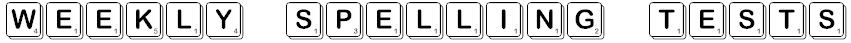 NameMargDTerm        WeekTerm        WeekTerm        WeekTerm        Week11112222333344445555666677778888